NARAVOSLOVJE 7. razred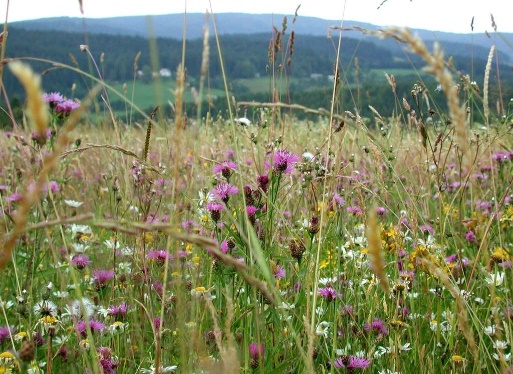 POUK NA DALJAVO ( DOMA), sreda, 20. 5. 2020Navodila za učencePonovi Travnik je ekosistem, v katerem med rastlinskimi vrstami prevladujejo trave in zelišča. Tam se zadržujejo tudi mnoge žuželke. Zanj je značilna izredna velika vrstna pestrost rastlinskih vrst. Travniki, na katerih se je ohranila sonaravna raba (paša, košnja), imajo največjo ekološko vrednost, predvsem zato, ker je to prostor, ki ga je spreminjal človek, a je kljub temu bogat z raznimi rastlinskimi vrstami (npr. orhideje rastejo le na negnojenih travnikih). V primeru travnikov lahko vidimo, da se človekovo delovanje in visoka stopnja biotske raznovrstnost vedno ne izključujeta.Tvoja današnja naloga je, da v svoji domači okolici, poiščeš travnik. Pojdi na sprehod do najbližnjega travnika in reši nalogo.Navodila za delo so priloženaDejavnost - RASTLINE IN ŽUŽELKE TRAVNIKANa travnikih živijo različne travniške rastline. Na travnikih živijo tudi številne žuželke. Naučila/-a se jih boš prepoznavati in poimenovati.Potrebuješ:fotoaparat,ključe za določevanje rastlin, ključe za določevanje živali.Interaktivne ključe najdete na spletni povezavi:http://www.siit.eu/index.php/dolocevalni-kljuci/seznam-kljucevNavodilo za deloDatum obiska travnika:Kraj:Datum obiska travnika:Kraj:Seznam najpogostejših vrst rastlin:Seznam najpogostejših vrst žuželk: